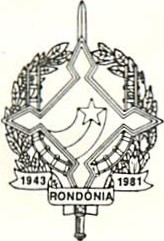   GOVERNO DO ESTADO DE RONDÔNIA GOVERNADORIA                    DECRETO Nº 2610 DE 27 DE MARÇO DE 1985.O GOVERNADOR DO ESTADO DE RONDÔNIA, no uso de suasatribuições legais,DECRETA: Art. 1º - Fica alterada a Programação das Quotas Trimestrais no Orçamento Vigente da seguinte unidade orçamentária Secretaria de Estado da Educação, estabelecida pelo Decreto nº 2561, de 13.12.84, conforme discriminação:I TRIMESTE                        31.742.400.000II TRIMESTRE                      13.928.250.000III TRIMESTRE                      1.209.450.000IV TRIMESTRE                       1.290.300.000TOTAL                             48.170.400.000 Art. 2º - Este Decreto entrará em vigor na data de sua publicação.Jorge Teixeira de OliveiraGovernadorJosé Laerte de AraújoSecretário de Estado do Planejamento